2014 MotoGP - German GPSzeretnénk felhívni a figyelmüket arra, hogy az alábbi árlistában a teljes kínálat szerepel, azonban a jegyek időközben elfogyhatnak, ezért amennyiben felmerül a jegyrendelés igénye, kérjük, előtte érdeklődjenek Cégünknél telefonon vagy e-mailben.Csak a kifizetett jegyek számítanak megrendeltnek, lemondásra a már kifizetett jegyeknél nincs lehetőség.Megértésüket előre is köszönjük!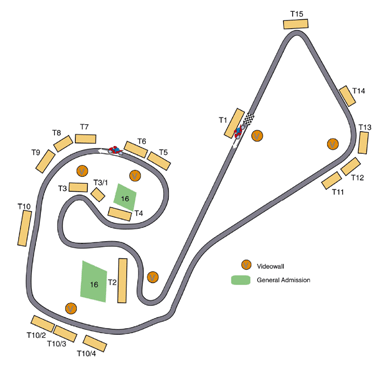 MOTOGP  German Grand Prix 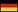 Sachsenring 11.07. - 13.07.2014GrandstandsPlatinFriday – SundayGoldSaturday - SundaySundayT 1 covered€ 173,----€ 143,-T 2€ 173,----€ 143,-T 3€ 159,-€ 149,-€ 129,-T 3/1€ 159,-€ 149,-€ 129,-T 4€ 159,-€ 149,-€ 129,-T6€ 158,-------T 7€ 173,----€ 143,-T 8€ 173,----€ 143,-T 9€ 173,----€ 143,-T 10/1€ 159,-€ 149,-€ 129,-T 11€ 136,-€ 129,-€ 102,-T 12€ 153,-€ 141,-€ 125,-T 13€ 153,-€ 141,-€ 125,-T14€ 153,-€ 141,-€ 125,-General Admission€ 106,-€ 94,-€ 82,-VIPSundaySaturday & SundayInkl. PartyV.I.P. Club hinter der Tribüne T6 inkl. Fahrerlagerbesuch€ 479,-€ 640,-